COUR SUPRÊME DU CANADAEntre :P.D.T.AppelantetSa Majesté la ReineIntiméeCoram : La juge en chef McLachlin et les juges Fish, Abella, Rothstein, Moldaver, Karakatsanis et Wagner. R. c. P.D.T., 2012 CSC 62, [2012] 3 R.C.S. 394P.D.T.	Appelantc.Sa Majesté la Reine	IntiméeRépertorié : R. c. P.D.T.2012 CSC 62No du greffe : 34780.2012 : 9 novembre.Présents :  La juge en chef McLachlin et les juges Fish, Abella, Rothstein, Moldaver, Karakatsanis et Wagner.en appel de la cour d’appel de l’alberta	Droit criminel — Verdict raisonnable — Durant l’interrogatoire policier, l’accusé a d’abord nié s’être livré à des attouchements à caractère sexuel sur la plaignante, mais a en définitive avoué certains attouchements — Le témoignage de la plaignante, conjugué aux aveux confirmatoires de l’accusé, étayait suffisamment la déclaration de culpabilité pour contacts sexuels et exploitation sexuelle.	POURVOI contre un arrêt de la Cour d’appel de l’Alberta (les juges McFadyen, Berger et O’Ferrall), 2012 ABCA 68, 522 A.R. 297, 544 W.A.C. 297, [2012] A.J. No. 730 (QL), 2012 CarswellAlta 1554, qui a confirmé les déclarations de culpabilité prononcées contre l’accusé pour contacts sexuels et exploitation sexuelle.  Pourvoi rejeté.	Deborah R. Hatch, pour l’appelant.	Maureen J. McGuire, pour l’intimée.	Version française du jugement de la Cour rendu oralement par La Juge en chef — Il s’agit d’un appel de plein droit. La seule question à trancher est celle de savoir si le verdict de culpabilité était déraisonnable. Nous souscrivons à l’opinion des juges majoritaires de la Cour d’appel selon laquelle le verdict n’est pas déraisonnable. L’appel est rejeté et la déclaration de culpabilité confirmée.	Jugement en conséquence.	Procureurs de l’appelant : Gunn Law Group, Edmonton.	Procureur de l’intimée : Procureur général de l’Alberta, Edmonton.Référence : R. c. P.D.T., 2012 CSC 62, [2012] 3 R.C.S. 394Date : 20121109Dossier : 34780Motifs de jugement :(par. 1)La juge en chef McLachlin (avec l’accord des juges Fish, Abella, Rothstein, Moldaver, Karakatsanis et Wagner)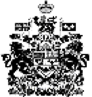 